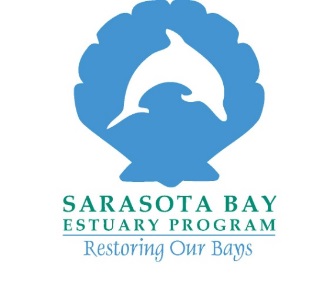 111 S. Orange Avenue, Suite 200W, Sarasota, Florida, 34236 • tel: 941.955.8085 • fax: 941.955.8081www.sarasotabay.orgSarasota Bay Partners Grants - 2020 ApplicationSUBMIT BY 5:00 PM ON MONDAY, MARCH 2, 2020Important supplemental informationBefore filling out this application, please visit the SBEP website at https://sarasotabay.org/get-involved/apply-for-a-grant to download and review the 2020 Sarasota Bay Partners Grants Information Packet.Lead Organization InformationName of Lead Organization: Lead Organization Address: Lead Organization Type:School (K-12)	Non-Profit Organization	College or UniversityBusiness	Homeowner/Condo Association	  Neighborhood Association         Other (please describe):Project Leader Name (contact for proposal): Project Leader Title or Role: Project Leader Phone:  Project Leader Email: To your knowledge, has the Lead Organization received Sarasota Bay Partners Grant funding within the past three years? (Organizations that have not received funding within the past three years will be awarded five points.)How did you hear about Sarasota Bay Partners Grants?SBEP website	Social media (Facebook, Instagram, etc.)	NewspaperFlyer	Word of mouth	  Email	Other (please describe):I. Project Description (20 points)Text boxes will expand as you type.Project Title: Project Location (street address if possible): Project Category: *Please refer to the Bay Partners Grant Information packet for descriptions of each project category.Describe the scope of work for the project. What do you plan to do? For Habitat Restoration and Water Quality proposals, please attach photographs and maps of the site to your application. For Education and Community Stewardship projects, lesson plans or outreach plans may be attached. (500 words max)List the names and qualifications of the individuals and organizations involved in planning and executing the project. (250 words max)List expected dates of project start-up, major milestones, and completion. (Note: 2020 Sarasota Bay Partners Grants projects must be completed, with final reports submitted, by August 31, 2021.)Describe project outputs, products, and outcomes. (250 words max)How will you evaluate project success? For Habitat Restoration and Water Quality projects, how will you maintain the project? (250 words max)Will you require a permit or permissions for the project? If so, have you obtained all necessary permits and permissions? If you don’t know if you need a permit, please inquire with your city or county public works, environmental services, or building departments. The Sarasota Bay Estuary Program will not be held responsible for work done in association with Bay Partners Grants that lack proper permits.II. Environmental Benefits (30 points)Text boxes will expand as you type.How will the project help restore Sarasota-Manatee area bays, creeks, and watersheds? For education and stewardship projects, describe how the project will help encourage positive behavior change leading to better water quality and wildlife habitats. (300 words max)III. Community Benefits (30 points)Text boxes will expand as you type.How will the project promote environmental awareness and stewardship and engage the community? Explain how your project will involve community participants or volunteers. If your project does not require direct community participation, please describe the public community event that you will organize to celebrate and publicize the project. Community participation is a requirement for Sarasota Bay Partners funding. (300 words max)Expected number of direct participants (students, volunteers, general public, etc.) in project:Letters of support for the project from partner organizations, expected project participants, and board members (if applicable) are encouraged and will result in higher scoring, but not required. Please attach any letters of support when you email your application.IV. Budget Proposal (15 points)Please be advised that Sarasota Bay Partners Grants are reimbursement grants.Complete a detailed line item budget describing all planned project expenditures. Please use the budget form in this application or download the 2020 Sarasota Bay Partners Grants Budget form from the SBEP website if you need more space: https://sarasotabay.org/get-involved/apply-for-a-grantBudgets must contain sufficient detail in each line. For example, a “Supplies” line should detail the nature of the project supplies and estimate the cost of those supplies (e.g. 5 field guides x $10 each = $50). For more examples, please refer to Appendix I in the 2020 Sarasota Bay Partners Grants Information Packet.Match is not required but is encouraged. Projects proposed in gated or restricted-access communities with cash match will be more favorably judged because most of the project benefit in these communities will be to residents, not the public.Volunteer hours may be used as match. Multiply the number of expected volunteer hours by the current hourly Florida volunteer rate according to Independent Sector ($25.43 per hour) and include in the Match column.If a project is not selected for full funding, partial funding may still be available. How would partial funding impact the Lead Organization’s ability to implement the project? (250 words max)BUDGET ITEMREQUEST TO SBEP ($)MATCH ($)TOTAL ($)TOTAL PROJECT COSTS